CB-GV Trường Tiểu học Giang Biên gặp mặt đầu xuân Giáp Thìn 2024Tiếp xúc đầu xuân năm mới đã trở thành một nét văn hóa đẹp dưới mái trường Tiểu học Giang Biên, Ban Giám hiệu Nhà trường đã tổ chức buổi Gặp mặt đầu xuân Giáp Thìn 2024 vào ngày 15/02/2024 - ngày đầu tiên trở lại làm việc - với sự tham gia của toàn thể cán bộ, giáo viên trong Hội đồng sư phạm nhà trường.Tại buổi gặp mặt, đồng chí Nguyễn Văn Kỳ - Bí thư chi bộ - Hiệu trưởng đã gửi lời chúc Tết đầu năm đến toàn thể cán bộ giáo viên và gia đình một năm mới: sức khỏe, hạnh phúc, an khang, thịnh vượng. Đồng chí cũng không quên phát động tới toàn thể cán bộ giáo viên nhà trường hãy thực hiện nghiêm túc nhiệm vụ từ giờ học đầu tiên với tinh thần tất cả vì học sinh thân yêu.Nối tiếp ngay sau phần chúc Tết là tiết mục lì xì đầu xuân mới. Ban giám hiệu cùng Ban chấp hành công đoàn nhà trường đã mang những chiếc phong bao lì xì đỏ thắm, chứa đựng sự may mắn, bình an đến trao tận tay và chúc mừng năm mới từng cán bộ, giáo viên trong nhà trường khiến ai nấy đều cảm động.Buổi Gặp mặt đầu năm khép lại trong không khí sum vầy, vui tươi và ấm áp, khởi đầu cho ngày làm việc đầu năm nhiều hứng khởi của tất cả cán bộ, giáo viên trong Hội đồng sư phạm nhà trường. Với nụ cười tươi rói trên môi, có lẽ tất cả những thành viên của mái ấm Giang Biên đều đang tin tưởng những điều tốt đẹp, thành công sẽ đến trong năm mới 2024.                                          Một số hình ảnh của buổi tiếp xúc đầu năm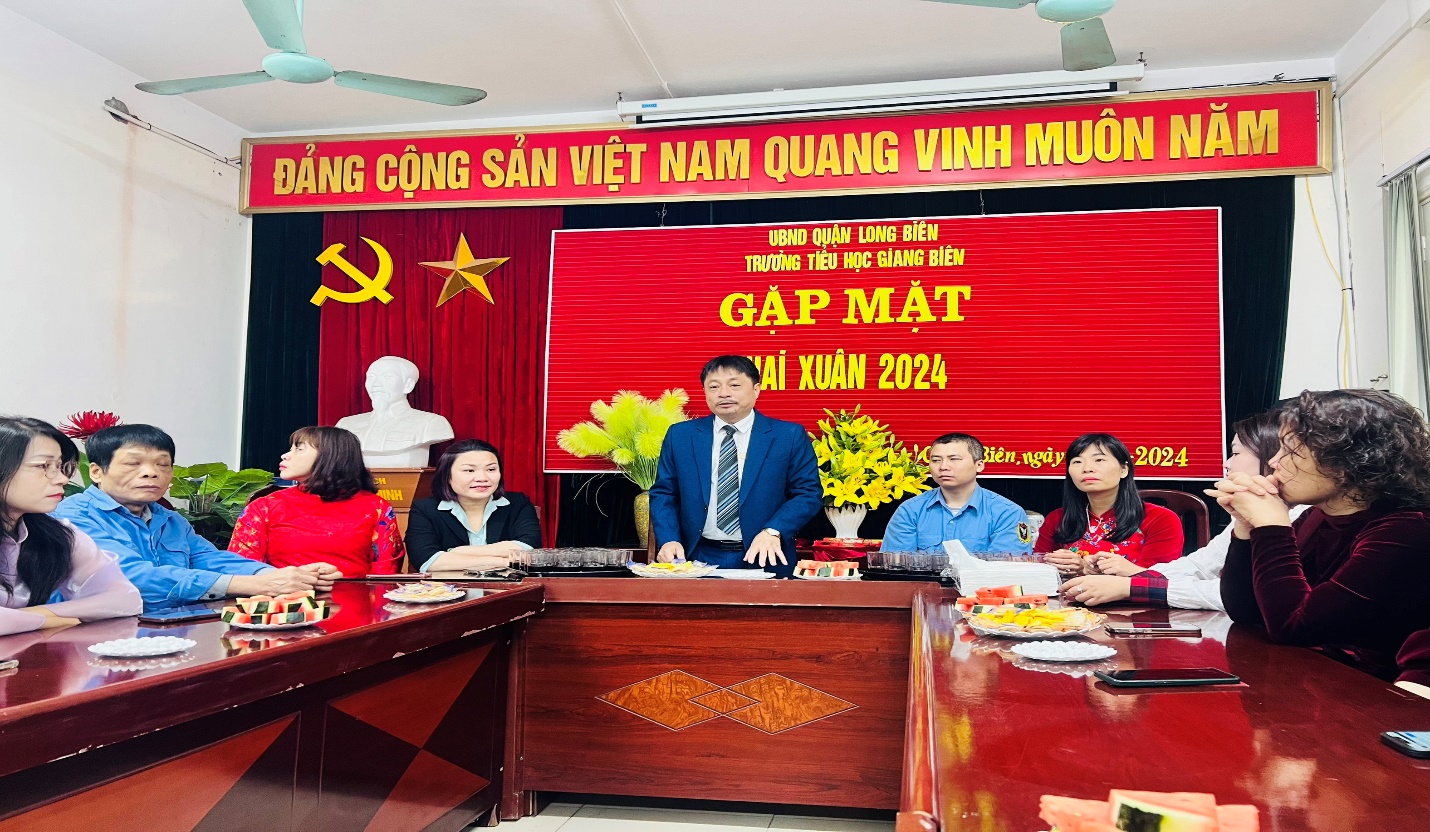 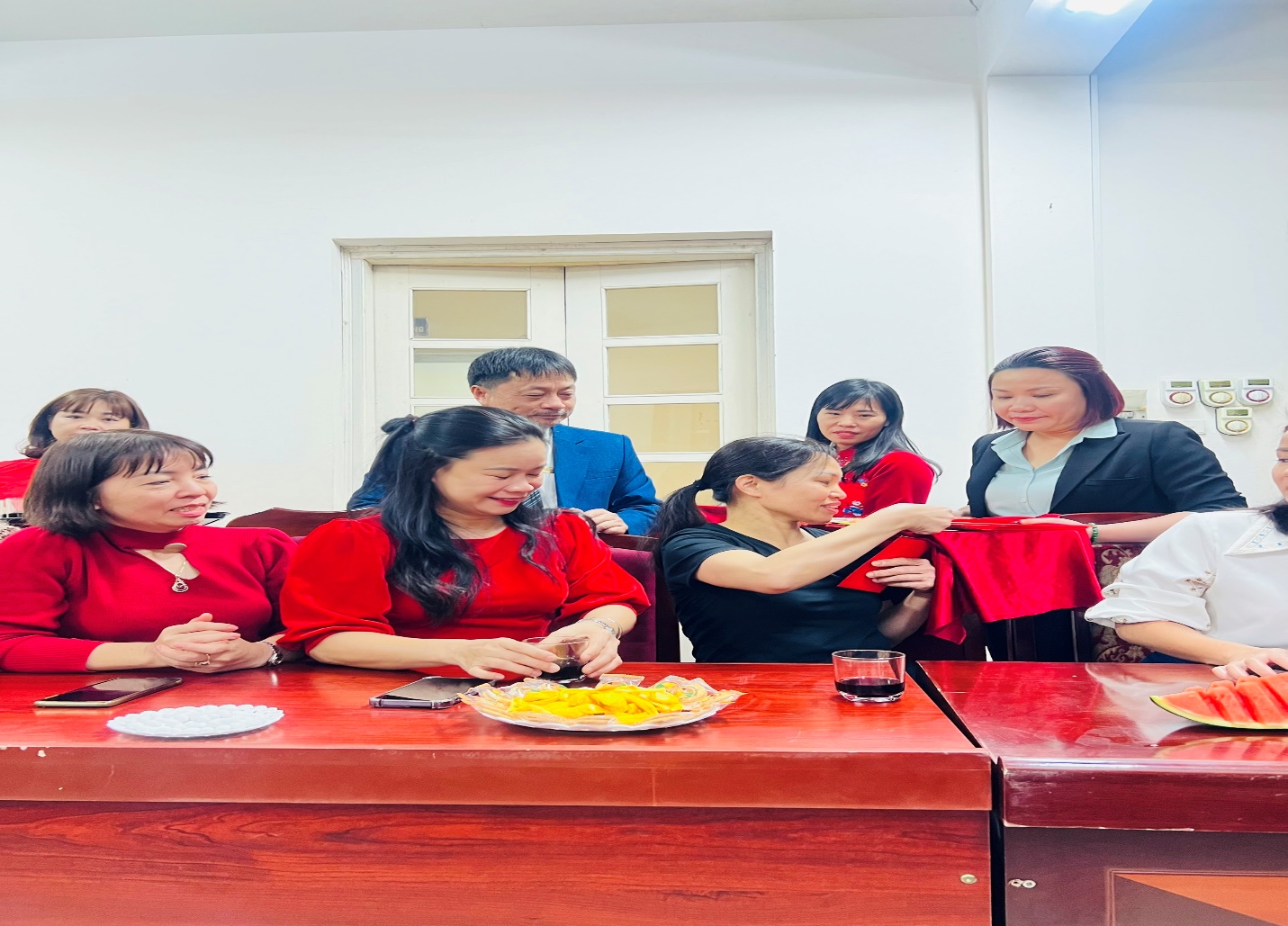 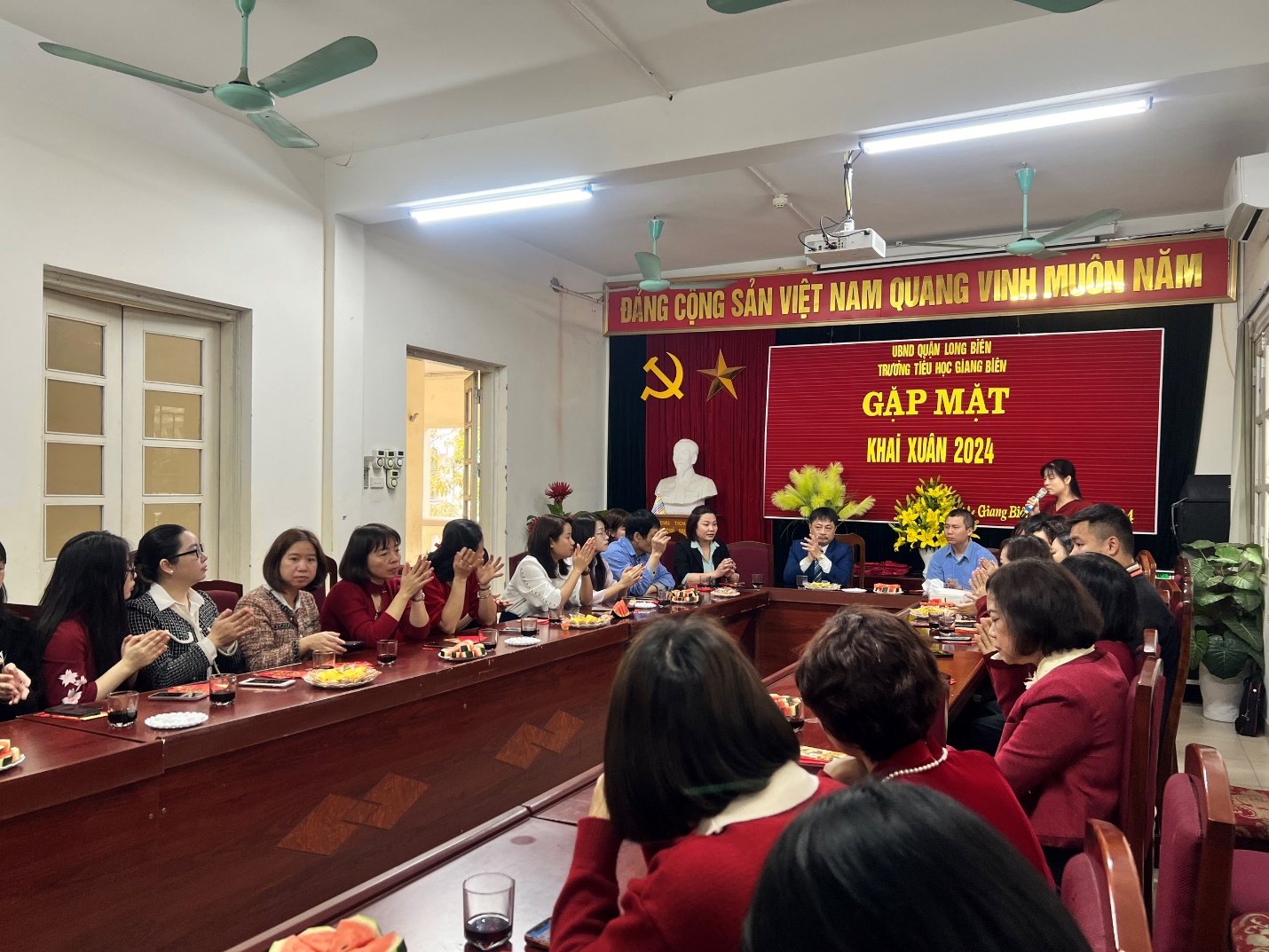 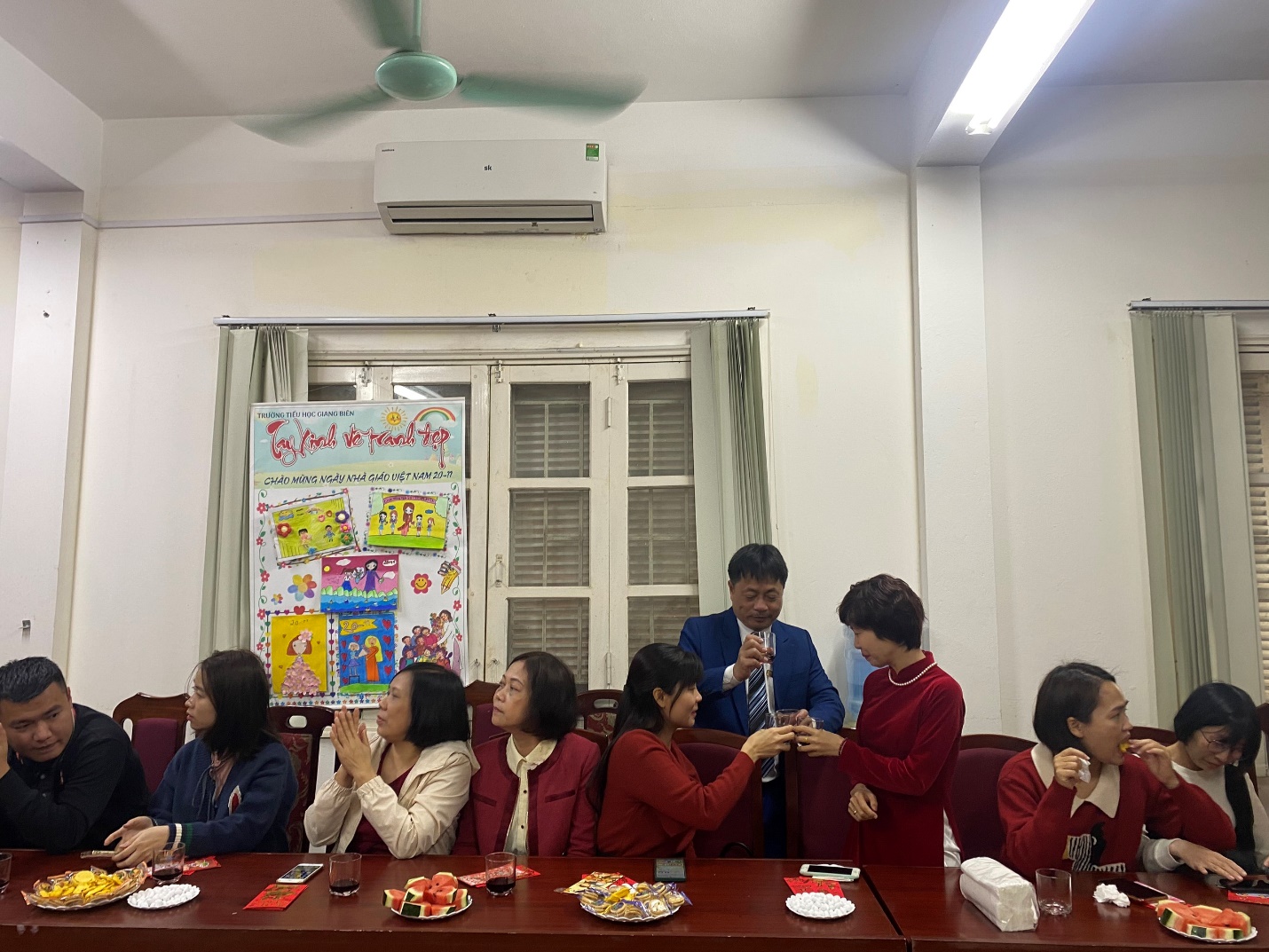 